.Alt. music: Le Soleil En Pleur by Sandii & The Sunsetz [CD: One Love]Intro: 64 counts – Free Dance (or Part C)Main Dance (Part A: 32, B: 32, C: 32 counts)Sequence: Intro - C, C / Main - A, A, B, A, C, A, A, B, A, C2~C4, C, B, A, C2~C4, C1~C2PART A:  32 countsA 1: R Side, Touch, L Side, Touch, R Back, Tap, L Back, TapA 2: Side Rock, Recover, Slow Coaster Step, Step, Knee Pop R, L (Hip Bumps L, R)A 3: L Slow Shuffle Forward, Brush, R Slow Shuffle Forward, BrushA 4: Rocking Chair, Step Pivot 1/4, 1/4 Turn & Side, TouchPART B: 32 countsB 1: R Diagonal Walk Forward, Hold, Walk, Hold, Back, Hold, 1/8 Turn Side, (Clap, Clap)B 2: L Diagonal Walk Forward, Hold, Walk, Hold, Back, Hold, Back, Hold, (Clap, Clap)B 3: R Large Step 1/8 Right, Drag, Rock, Recover, L Large Step, Rock, RecoverB 4: V-Steps (Out, Out, Home, Together), Step, Pivot 1/2, Step, Pivot 1/2PART C: 32 countsC 1: R Side, Touch, L Side, Touch, R Side, Touch, L Side, Touch/ClapC 2: R Side Rock, Recover, Together, Clap, L Side Rock, Recover, Together, ClapC 3: R Side, Together, Side, Kick, L Side, Together, Side, KickC 4: R Side, Kick, L Side, Kick, Bumps or TwistHave Fun!Contact: cdrive@countrydance.jpWeb: Country Drive Project Japan: http://www.countrydance.jpCrying in A Storm (aka Namida No Taiyou)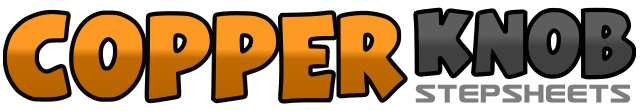 .......Count:96Wall:2Level:Phrased Intermediate.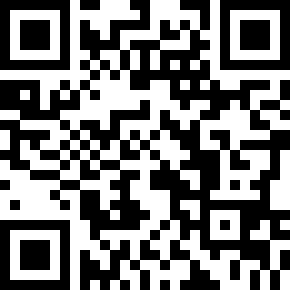 Choreographer:Shin-ichiro Baba (JP) - June 2017Shin-ichiro Baba (JP) - June 2017Shin-ichiro Baba (JP) - June 2017Shin-ichiro Baba (JP) - June 2017Shin-ichiro Baba (JP) - June 2017.Music:Crying In A Storm (涙の太陽) - Sandii & The Sunsetz : (CD: Single / Orientation)Crying In A Storm (涙の太陽) - Sandii & The Sunsetz : (CD: Single / Orientation)Crying In A Storm (涙の太陽) - Sandii & The Sunsetz : (CD: Single / Orientation)Crying In A Storm (涙の太陽) - Sandii & The Sunsetz : (CD: Single / Orientation)Crying In A Storm (涙の太陽) - Sandii & The Sunsetz : (CD: Single / Orientation)........1-4Step right to side, touch left together right, step left to side, touch right together left5-8Step right back, tap left toe to forward, step left back, tap right toe to forward1-2Rock right to side, recover weight onto left3-5Step right back, step left together right, step right forward6Step left forward (styling: with spread out both hands)7-8Pop right knee forward, pop left knee forward1-4Step left forward, close right beside left, step left forward, brush right forward5-8Step right forward, close left beside right, step right forward, brush left forward1-4Rock forward on left, recover onto right, rock back on left, recover onto right5-6Step left forward, pivot 1/4 turn right7-8Turn 1/4 right and step left to side, touch right together left1-4Turn 1/8 right and step right forward, hold, step left forward, hold5-8Step right back (in place), hold, turn 1/8 left and step left to side, hold (&8: clap. Clap)1-4Turn 1/8 left and step right forward, hold, step left forward, hold5-8Step right back (in place), hold, step left back, hold (&8: clap. Clap)1-2Turn 1/8 right (square up) and large step right to side, drag left towards right3-4Rock left to behind right, recover onto right5-6Large step left to side, drag right towards left7-8Rock right to behind left, recover onto left1-2Step right heel to diagonal forward, Step left heel to diagonal forward (shoulder apart)3-4Step right back (centre), together left next to right5-6Step right forward, pivot 1/2 turn left7-8Step right forward, pivot 1/2 turn left and shifting weight onto left1-4Step right to side, touch left beside right, step left to side, touch right beside left5-8Step right to side, touch left beside right, step left to side, touch right beside left/(clap)1-4Rock right to side, recover onto left, step right together left, clap5-8Rock left to side, recover onto right, step left together right, clap1-4Step right to side, step left together, step right to side, kick left to right diagonal forward5-8Step left to side, step right together, step left to side, kick right to left diagonal forward1-4Step right to side, kick left to right diagonal forward, Step left to side, kick right to left diagonal forward5-8Step right beside left and Hip bumps R-L-R-L